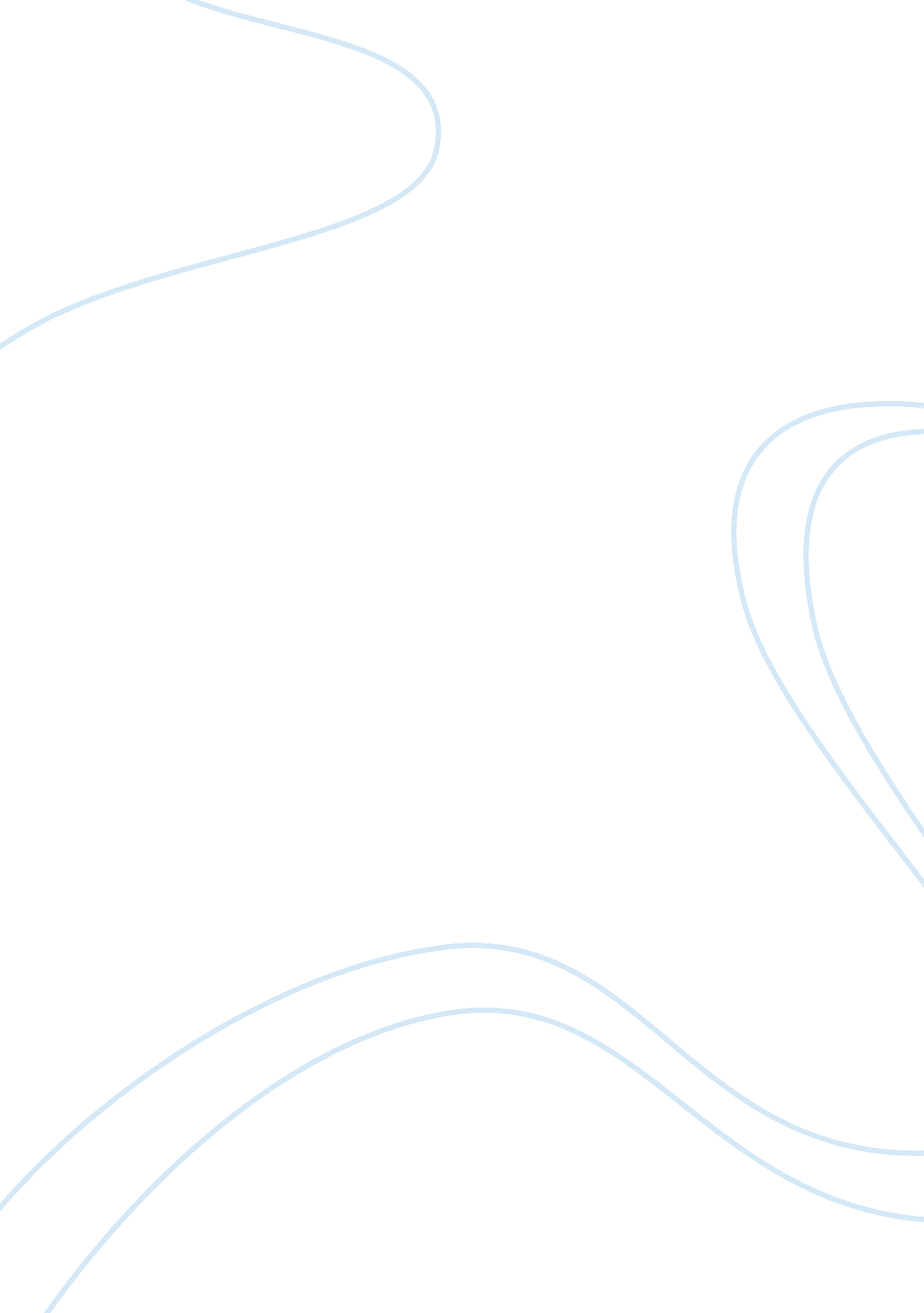 Voices of freedom chapter 1-4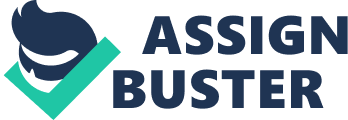 Chapter One *Pg. 3 1. According to Adam Smith the discovery and colonization of America affected the economic development by the increase of its enjoyments and augmentation. The surplus produce of America, imported into Europe, furnished the inhabitants of this great continent with a variety of commodities. 2. By uniting these countries they are also able to relieve one person’s wants and increase another’s enjoyments. They are also able to encourage on another’s industries, which is why Adam Smith believed the benefits outweighed the misfortunes. *Pg. 6 1. Some of the things Morton admires in the life of the Native Indians includes; homes, trade relations, society, and religion. They were very generous amongst one another and were not obsessed with acquiring “ superfluous commodities”. Morton also condemned some of their aspects including their religious beliefs. Morton believed their religion amounted to devil worshiping. 2. The Indians life was known to be without Religion, Law, and King. This indeed allowed them to live a free life, unlike the Europeans. *Pg. 9 1. I believe las Casas wanted everyone to be aware of how cruel and unfairly these Indians were treated. They worked so hard for everything and were treated worse than animals. Theses Indians would work months at a time and have to give everything up to the kings. Even when they were allowed to go home to their families they were so tired, ill, and poor they were unable to rest. 2. After describing the torture and pain the Indians went through las Casas states this was freedom and Christianity; I feel he is showing the hypocrisy that was and still is in the world. These Indians were living under Religious and Christianity yet were treated so poorly. Pg. 13 1. Some of the actions the Indians took during the Pueblo Revolt include, removing all things pertaining to divine worship making a mockery and trophy of them. Killing all of the priests and burning all of the churches was also part of the revolt. They ordered everyone to bathe in the rivers to wash away the water of baptism and to no longer speak the names of Jesus and Mary. They were also told to discard their baptismal names and abandon their wives whom God had given to them in matrimony and take the women whom they pleased. 2. Religion was a huge part of the Pueblo Revolt, because they felt they were being controlled by Spaniard’s God who was worth nothing compared to their God. I believe they felt this was a lot to do with revenge they had been living under the beliefs of Christianity, when they originally came from the lake of Copala. *Pg. 18 1. Some aspects of Indian practices and beliefs de Bre’beuf finds admirable include the Indians religious beliefs, marriage customs, and gender relations. Such as them only having one wife and not marrying any relatives. He criticizes 2. The Hurons gender and relations differ from Europeans; the Hurons will not marry their relatives, and they have no Temples, Priests, feasts, nor any ceremonies. They believe that the earth and man was made by Eataenisc. Her son Josukeha, has the care of living, and of the little things that concern life, and consequently they say that he is good. *Pg. 20 1. The Micmac Indians live without religion, without social order, and without any rules, which is why the Micmac leader claims they are happier than the French. If the French were so happy why would they leave their whole family and friends to come to a miserable place? The Micmac claim to be very happy and content with the little they have. The leader also believes the French are incomparably poorer than they are. 2. The Indian leader interrupts the migration of the French as simple journeyman, valets, servants, and slaves. Constantly worrying about what may happen to them on their voyage and the risks they take daily. Chapter Two *Pg. 24 1. Hakluyt insisted the empire and freedom went hand in hand. The English settlements would help to rescue the New World and its inhabitants from the influence of Catholicism and tyranny. 2. Hakluyt felt by reducing Spain’s power would allow commodities to become cheaper, plant a sincere religion, and provide a safe and sure place to receive people from all over the world. Unlike Spain forcing the people to flee for the truth of God’s word. *Pg. 26 1. By sending women to Virginia, the Virginia Company seen a promotion to create families. If they kept their town with all men the town would eventually be distinct without reproduction and reserving families. . The company asks for the women to marry landowning men so these men can maintain them. *Pg. 28 1. Members of the Catholic or non-Trinitarians would be excluded from toleration under Maryland Law. 2. The major reason for religious toleration was to gain religious freedom and allowed specific religious groups to practice their religion without being punished. *Pg. 31 1. John Winthrop describes two types of liberty: Moral and Natural. Natural liberty leads to the evils in the society and make individuals even worse, because it allows everyone to do what they please, good and bad. Moral liberty, which Winthrop agrees with, is defined by rules, laws, policies of society and help in the development of society. When he compares woman in his speech he is saying women must obey a certain way and live under rules of others. 2. Natural liberty leads to evils in society, because we would be living under no laws or regulations and everyone is allowed to do as they please. *Pg. 38 1. John Winthrop did not approve of Anne Hutchinson’s criticisms of the church and its authority. He brought charges against her, stating she was teaching individuals that were not bound to follow church law. He said she had broken the 5th commandment by joining in the petition. 2. Anne Hutchinson being accused shows how much the Puritans ignored the real meaning of religious freedom, and instead they kept to their own thoughts and beliefs. This caused them to believe all others were wrong and committing a sin. *Pg. 40 1. Roger Williams felt no one should be forced to follow any particular religious belief, however this did not lessen the requirement that all members of a community must obey the “ masters and officers” in charge of civil matters. 2. The strength of comparing people abroad on a ship to society is showing how everyone on the ship is not forced to come to the ship’s prayers, which is how he feels society should work as well. However he also states the commander of the ship shall still have control of the course of the ship, as to masters and officers. *Pg. 44 1. The Levellers believed that all men were created equal and had natural rights that resided in the individual, not depending on the government. They criticized that the laws made or to be made should be bound alike, we should treat the poor and the rich the same and equal. . The main rights the Levellers were aiming to protect were: right to for all people to vote for their representatives, right against self-incrimination, freedom of religion and press equality of all persons before the law, no judgment touching life, liberty or property but by jury trial, abolition of capital punishment except for murder, no military conscription of conscientious objectors, no monopolies, tithes, or excise taxes, taxation proportionate to real or personal property, grading of punishments to fit the crime, abolition of imprisonment for debt. Chapter Three *Pg. 47 1. William Penn argued that no people can truly be happy if they cannot abide by the freedom of their consciences, as to their religious profession and worship. 2. The9 document refers to the rights of “ freeborn subjects of England” stating everyone should have the equal rights to them. *Pg. 52 1. Rebel’s main complaints against the government was because governor Berkeley lessened his support for them leaving them and failed to extract a promise of action against the tribes, which left them open for attack by the Indians. 2. Bacon requests a prime union amongst themselves that they may jointly and with one accord defend themselves from common enemy. *Pg. 54 1. Hanner refers to America being the “ free country” because America has employment opportunities, low taxes, plentiful food, and abundant land. In his letter he states that one may do what one wants as freely as he may, the land does not require taxes, and about all the wheat and fruits grown. 2. It is clear many of the people in Europe hear about the free country from the family members who migrate telling them. Pg. 57 1. The most offensive aspects of the German situation to Mittleberger are the situations with the sick and unhealthy families and children. They are starved, treated harshly, and often left for dead. 2. The sale of the human beings in the market is done very often; everyday Englishmen, Dutchmen, and High German people come from the city of Philadelphia and other places. Once the ship arrived they select among healthy persons, such as they deem suitable for their business. *Pg. 58 1. Elizabeth’s main complaints are about the constant labor, poor food, living conditions, and physical abuse. 2. Elizabeth compares her condition to the Negroes condition because they too were treated unfairly and tortured. *Pg. 60 1. Some of the most important work done by Carolina women include, housewifery, child bearing and have many children, and are also ready to help their husbands in any servile work. 2. The gender roles in Carolina do not seem strict, in the article the woman help the men with their work. Chapter Four *Pg. 66 1. In Equiano’s writing on slavery he gives a picture of how cruel the Africans were treated. They were used as slaves and taken away from all their family and friends, tortured, and starved. 2. The element Equiano uses most to outrage his readers most are the elements of the people using them as slaves and treating them unfairly. He states “ do unto others as others do unto you”, which is not how they were treated. *Pg. 68 1. Samuel Sewell felt slavery was wrong and should not be done. To support his objectives Sewell cites some versus from the Bible. Stating God has given us Earth and we are all sons of Adam, we are all made of One Blood, all Nations of men, for to dwell on all face of the earth. Forasmuch we are all offspring of God and there should be no slavery. 2. Sewell doesn’t feel the Blacks could ever be a part of the free New Englanders; he feels the whites already have it in their mind they are slaves, they have such a disparity in differences including their hair & color, and they can seldom use their freedom. *Pg. 71 1. 